INFORMACJA O WYNIKU KONKURSUKonkurs na stanowisko: adiunkta w grupie pracowników badawczo-dydaktycznychJednostka organizacyjna zatrudniająca: Katedra Biofizyki Ogólnej, UŁData ogłoszenia: 27.10.2021r.Termin składania ofert: 26.11.2021r. Termin rozstrzygnięcia: 06.12.2021r.Liczba zgłoszeń: 2W wyniku przeprowadzonego postępowania konkursowego na ww. stanowisko konkurs wygrała pani dr Monika Dąbrzalska.Uzasadnienie sformułowane przez Komisję KonkursowąDo konkursu przystąpiły dwie osoby. Komisja jednogłośnie zarekomendowała panią                    dr Monikę Dąbrzalską do zatrudniania na stanowisku adiunkta w grupie pracowników badawczo-dydaktycznych.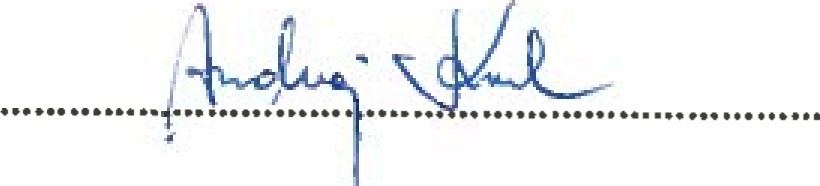 (Przewodniczący Komisji Konkursowej)